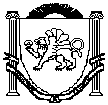 АДМИНИСТРАЦИЯЗуйского сельского поселенияБелогорского районаРеспублики КрымП О С Т А Н О В Л Е Н И ЕО внесении изменений в состав комиссии по вопросамполучения администрацией Зуйского сельского поселения Белогорского района Республики Крым гуманитарной помощиРуководствуясь Уставом муниципального образования Зуйское сельское поселение Белогорского района Республики Крым, а также в связи с кадровыми изменениями Администрация Зуйского сельского поселения Белогорского района Республики Крым,п о с т а н о в л я е т:1. Внести изменения в состав комиссии, утвержденной постановлением администрации Зуйского сельского поселения Белогорского района Республики Крым №74 от 14.05.2015 года «О создании комиссии по вопросам получения администрацией Зуйского сельского поселения Белогорского района Республики Крым гуманитарной помощи» следующие изменения:1.1. Изложить приложение 1 к постановлению в новой редакции (прилагается).2. Постановление вступает в силу со дня его принятия.3. Контроль за исполнением постановления оставляю за собой.СОГЛАСОВАНО:Ознакомлены:Менчик М.И. Ведущий специалист сектора по правовым (юридическим) вопросам, делопроизводству, контролю и обращениям гражданПриложение 1к постановлению администрации Зуйского сельского поселения Белогорского района Республики Крым от 14 мая 2015 года № 74СоставКомиссии по вопросам получения администрацией Зуйского сельского поселения Белогорского района Республики Крым гуманитарной помощи19 марта 2019 годапгт. Зуя№45 Председатель Зуйского сельского совета-глава администрации Зуйского сельского поселенияА. А. ЛахинЗаместитель главы администрацииЗаведующий сектором по вопросам финансирования и бухгалтерского учетаС.А. СорокинМ.В. ДамаскинаЗаведующий сектором по вопросам муниципального имущества,землеустройства и территориального планирования С.В. КириленкоЗаведующий секторомпо правовым (юридическим) вопросам, делопроизводству, контролю и обращениям гражданМ.Р. МеметоваПредседатель комиссии:Сорокин Сергей Александрович – заместитель главы администрации Зуйского сельского поселения Белогорского района Республики КрымЗаместитель председателя комиссии:Кириленко Светлана Васильевна- Заведующий сектором по вопросам муниципального имущества, землеустройства и территориального планирования3.	Секретарь комиссии:Дамаскина Марина Владимировна- заведующий сектором по вопросам финансирования и бухгалтерского учета;4. Члены комиссии:Меметова Мария Рустемовна- заведующий сектором по правовым (юридическим) вопросам, делопроизводству, контролю и обращениям гражданШалагашева Людмила Борисовна- ведущий специалист сектора по вопросам финансирования и бухгалтерского учета